В целях пропаганды активного массового отдыха и здорового образа жизни и развития туризма в Аскизском районе, руководствуясь ст.ст. 35,40 Устава муниципального образования Аскизский район от 20.12.2005г, постановляю:1. Утвердить прилагаемое Положение о проведении районных соревнований по зимней рыбалке «Зимний улов».           2. Ведущему специалисту по туризму Боргояковой З.А. организовать проведение районных соревнований по зимней рыбалке «Зимний улов».           3.Направить настоящее постановление в газету «Аскизский труженик» для опубликования, на радио «Голос родной земли» для освещения и разместить на официальном сайте Администрации Аскизского района Республики Хакасия.Глава Администрации					А.В.ЧелтыгмашевСогласовано:                                                          Утверждена постановлением Первый заместитель главы Администрации       Администрации Аскизского района          Аскизского района Республики Хакасия              Республики Хакасия             ______________Г.В.Новикова                               от 10.02.2015  № 226-пПОЛОЖЕНИЕо проведении районных соревнованийпо зимней рыбалке «Зимний улов» Цели и задачи:- пропаганда активного массового отдыха и здорового образа жизни;- популяризация рыболовного спорта;- развитие туризма в Аскизском районе Республики Хакасия.Организация соревнований:Общее руководство соревнованиями осуществляет Администрация Аскизского района Республики Хакасия, ведущий специалист по туризму, Боргоякова З.А.Подготовка к соревнованиям возлагается на Оргкомитет соревнований.Непосредственное проведение соревнований возлагается на Оргкомитет соревнований и судейскую коллегию.Главный судья: Топоев Э.Д. – инструктор спорта, туризма и молодежной политики Аскизской ДЮСШ.Главный секретарь: Воропаева С.Г. –инструктор спорта, туризма и молодежной политики Аскизской ДЮСШ.Место и время проведения соревнований:Соревнования проводятся на озере Баланкуль 28 февраля 2015г.Начало соревнований в 12:00ч. Окончание соревнований в 17:00ч.Проезд до места проведения соревнований на личном транспорте.Участники соревнований:К участию допускаются рыболовы-любители, независимо от возраста и пола. Юноши и девушки до 16 лет допускаются к участию в соревнованиях в присутствии родителей и родственников. Соревнование командное и личное. В команде по 3 человека. Заявки на участие подаются при регистрации на месте проведения соревнований. (Форма заявки прилагается). Регистрация участников с 11:00 ч. до 12:00 ч. 28 февраля 2015г. Участники должны иметь при себе документ, удостоверяющий личность.Порядок проведения соревнований:Соревнования проводятся в один тур продолжительностью 3 часа. Ловля на соревнованиях осуществляется в зоне обозначенной вешками или флажками. Соревнования проводятся в следующих этапах зачета:- Самый большой улов – командный зачет (3 человека)- Самая крупная рыба – личный зачет.- Самая мелкая рыба – личный зачет. - Самый большой улов – личный зачет.Правила проведения соревнований:Соревнования проводятся в один тур продолжительностью - 3 часа, участники соревнований не могут покидать акваторию ловли, а также выходить на берег.Во время ловли спортсмены передвигаются компактно, в границах круга, отведенного для них, не ближе5 метров друг от друга. Во время ловли расчехленные ледорубы должны находиться в вертикальном положении, ножами вниз.Во время тура соревнований рыболову разрешается иметь при себе неограниченное количество запасных снастей и удочек, но ловить рыбу – только одной удочкой с одной мормышкой.Запрещается использование прикормки и дополнительных грузил; запрещается оставлять на льду удочку с опущенной в лунку мормышкой; запрещается оставлять на льду пойманную рыбу.Все участники соревнований обязаны присутствовать на церемонии закрытия соревнований.Участник может быть дисквалифицирован решением Судейской коллегии в случаях: - нарушения правил проведения соревнований: - оскорбления своим поведением нравственного и человеческого достоинства.Финансовые условия:Расходы по подготовке и организации соревнований, формирование призового фонда несет Оргкомитет соревнований. Расходы участников, связанные с подготовкой к соревнованиям (наживка, удочки амуниция и т.д.), а также расходы по проезду и питанию несут сами участники. Награждение победителей:Призеры во всех номинациях награждаются грамотами, призами.Регламент соревнований:28 февраля 2015 года,11:00-12:00 чч. – регистрация участников,12:00 ч. – открытие соревнований,12:30 ч. – начало соревнований,15:30 ч. – окончание соревнований,15:30-16:00 чч. – взвешивание, подведение итогов,16:15 ч. – награждение победителей и закрытие соревнований.Приложение ЗАЯВКАна участие в районных соревнованиях по зимней рыбалке «Зимний улов»_________________________________________________________________________________________________________________________________________________                 Капитан команды__________________________________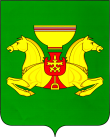 РОССИЙСКАЯ  ФЕДЕРАЦИЯАДМИНИСТРАЦИЯАСКИЗСКОГО  РАЙОНА РЕСПУБЛИКИ  ХАКАСИЯРОССИЙСКАЯ  ФЕДЕРАЦИЯАДМИНИСТРАЦИЯАСКИЗСКОГО  РАЙОНА РЕСПУБЛИКИ  ХАКАСИЯРОССИЯ  ФЕДЕРАЦИЯЗЫХАКАС  РЕСПУБЛИКАЗЫНЫНАСХЫС  АЙМАFЫНЫНУСТАF-ПАСТААРОССИЯ  ФЕДЕРАЦИЯЗЫХАКАС  РЕСПУБЛИКАЗЫНЫНАСХЫС  АЙМАFЫНЫНУСТАF-ПАСТААРОССИЯ  ФЕДЕРАЦИЯЗЫХАКАС  РЕСПУБЛИКАЗЫНЫНАСХЫС  АЙМАFЫНЫНУСТАF-ПАСТААРОССИЯ  ФЕДЕРАЦИЯЗЫХАКАС  РЕСПУБЛИКАЗЫНЫНАСХЫС  АЙМАFЫНЫНУСТАF-ПАСТААПОСТАНОВЛЕНИЕПОСТАНОВЛЕНИЕПОСТАНОВЛЕНИЕПОСТАНОВЛЕНИЕот  10.02.2015с.Аскизс.Аскизс.Аскизс.Аскиз            № 226-п            № 226-пОб утверждении Положенияопроведении районныхсоревнованийпо зимней рыбалке«Зимний улов»Об утверждении Положенияопроведении районныхсоревнованийпо зимней рыбалке«Зимний улов»Об утверждении Положенияопроведении районныхсоревнованийпо зимней рыбалке«Зимний улов»Об утверждении Положенияопроведении районныхсоревнованийпо зимней рыбалке«Зимний улов»